SCRIPT & SONG LYRICSBAARMY BETHLEHEM OVERTURE CD track 7NARRATOR	Long ago in a place called Bethlehem, Jesus our Saviour was born.This is that story, so sit back, relax and…The Party Sheep (Cheeky, Rascal and Scamp) run on noisily and interrupt.CHEEKY	Excuse me.RASCAL	Where’s the party?SCAMP	These sheep are ready to rock and roll.NARRATOR	What makes you think I know anything about a party? CHEEKY	We saw the crowds pouring into Bethlehem… RASCAL	… coming for a giant party.SCAMP	So we snuck out from our field.NARRATOR	Caesar has ordered a census. These people have come to Bethlehem to be counted.CHEEKY	A counting party, hooray!RASCAL	I love it!SCAMP	Ten out of ten!NARRATOR	(Rolling eyes to audience) These are The Party Sheep – Cheeky, Rascal and Scamp.PARTY SHEEP	We are party animals!NARRATOR	They like nothing better than getting up to all sorts of mischief.PARTY SHEEP	And partying. Party, party, party!NARRATOR	(Aside to audience) I see what’s happened here. The sheep have misunderstood. The crowds have come for the census. There is no party in Bethlehem tonight. Oh dear, I’m not sure how I’ll break it to them.The sheep start to listen in.NARRATOR	I guess we’ll just have to hope that they behave themselves while I get on with telling the story.CHEEKY	No chance!NARRATOR	And are quiet.RASCAL	No chance! NARRATOR	And are well behaved. SCAMP	No chance!NARRATOR	(Frowning at The Party Sheep) Where was I? Long ago in a place called Bethlehem, Jesus, the Son of God, was born. So, sit back and relax and let me tell you that story with a little help from some sheep.ALL	This is our nativity. Let’s raise the roof off!The citizens of Bethlehem enter the stage.CHORUS	It’s busy, busy, busy,There’s something in the air, It’s busy, busy, busy,It’s chaos everywhere!Caesar struts on and unrolls a scroll to read. His servants follow and stand in a line, bowing and curtseying to him.CAESAR	I am Caesar.NARRATOR	He had called for a census.CAESAR	(Shouting) I want a census and I want it now!SERVANT 1	Yes, Caesar.SERVANT 2	Yes, Caesar.SERVANT 3	Yes, Caesar.Servant 4 is daydreaming and not paying attention. Servant 3 nudges Servant 4.SERVANT 4	No, Caesar. SERVANT 1	(Shocked) What? SERVANT 2	(Shocked) What?CAESAR	(Shouting loudly) WHAT?SERVANT 4	Whoops-a-daisy. I mean yes, Caesar.Caesar glares, harrumphs loudly and leaves the stage with his servants following him.Beat drums loudly as Caesar stomps off the stage crossly.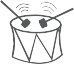 NARRATOR	Everyone had to return to the place where they’d been born, to be counted, so Bethlehem got very busy!CITIZEN 1	People everywhere. Get out of my way!CITIZEN 2	I’ve got people to see                                       and places to go!CITIZEN 1	I’ll stick out my elbows. Stamp my feet.CITIZEN 2	Tut loudly.CITIZEN 1	Sing at the top of my lungs.CITIZEN 2	Natter, natter, natter.CITIZEN 1	Chat, chat, chat.CHEEKY	What a smashing place.RASCAL	It’s wacky, it’s wild.SCAMP	It’s bonkers and brilliant.PARTY SHEEP	We love it!Use a selection of percussion instruments for a short burst of cacophony to indicate the wild, noisy place that Bethlehem is.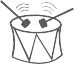 NARRATOR	But where, oh where, was the party they were looking for? They looked high, they looked low, but no sign of a party anywhere.Mary and Joseph enter with the donkey.NARRATOR	This is Mary and Joseph. God had chosen them for a very special job. They had travelled for many miles and were exhausted.DONKEY	(Wiping brow) Me too!NARRATOR	They were really worried about where they were going to have their baby.Everyone sings to Mary and Joseph as they sit on the edge of the stage looking worried. During the short instrumental they get up and lead their donkey wearily around the stage.Song 2.	MARY AND JOSEPH	CD track 2/9Mary and Joseph, don’t be afraid,God’s chosen you for the plan that He’s made, He knows what to do,He’ll look after you,Mary and Joseph, don’t, don’t be afraid.INSTRUMENTALRepeat Verse 1Words and Music by Gaynor Boddy and Rebecca Kincaid© 2022 Out of the Ark Ltd, Middlesex TW12 2HD CCLI Song No. 7191378Innkeepers 1-3 come on, one with a broom, one shaking a sheet and one with a scrubbing brush. As they say their lines, they use their props as percussion to make the sounds they are saying.INNKEEPER 1	Brush, brush, brush. INNKEEPER 2	Shake, shake, shake. INNKEEPER 3	Scrub, scrub, scrub.NARRATOR	This is an inn. There were lots of inns in Bethlehem, but there was one very big problem.INNKEEPER 1	No room at this inn!INNKEEPER 2	(Louder) No room at this inn!INNKEEPER 3	(Even louder) No room at this inn!The Party Sheep very cheekily say the following:CHEEKY	Haven’t you heard?RASCAL	No.SCAMP	(Cupping hand to ear) Pardon?PARTY SHEEP	(Shouting) THERE’S NO ROOM AT THE INN!The rest of the cast cover their ears and shake their heads. The Party Sheep look very pleased with themselves. They LOVE noise! The narrator uncovers his/her ears and looks crossly at the sheep. Innkeeper 4 comes on stage.NARRATOR	However, one innkeeper took pity on Mary and Joseph.INNKEEPER 4	You can stay in my stable.NARRATOR	Mary and Joseph were grateful. At least they had somewhere to rest now.DONKEY	(To Narrator) It’s me that needs the rest!NARRATOR	But The Party Sheep didn’t want peace and quiet, they wanted to find the party. However, after searching all day they had to admit it was time to go back to their flock. Even party sheep need to rest sometimes.The Party Sheep yawn, stretch and exit the stage.NARRATOR	In the hills above Bethlehem, things were a little quieter, but not by much.The flock of sheep and the shepherds enter. The Party Sheep come on with their flock, but they remain at the back for now.SHEEP 1	Baa.SHEEP 2	Baa.NARRATOR	This is a flock of sheep. SHEEP 1	I can baa louder than you. SHEEP 2	No you can’t. (Loudly) Baa! NARRATOR	This is a shepherd.SHEPHERD 1	(To the sheep) Hush, hush, hush.NARRATOR	There were lots of shepherds to look after all the sheep to make sure they didn’t get lost. It would have been difficult to lose them, though,because the thing about sheep is that you can hear them a mile off!SHEEP 1	I’ll baa to that!ALL SHEEP	BAAAAAAAAAA!!!!!SHEPHERD 2	Gather together, guys.SHEPHERD 3	It’s time to go to sleep.NARRATOR	But the sheep weren’t listening. They were still full of energy!Words and Music by Gaynor Boddy and Rebecca Kincaid© 2022 Out of the Ark Ltd, Middlesex TW12 2HD CCLI Song No. 7191379The sheep can really go for it during the DANCE INSTRUMENTAL, jumping, hopping, skipping, linking arms and spinning etc. On each of the three loud chords towards the end of the instrumental, the sheep should all freeze in a position with jazz hands, big smiles on their faces and then dance on the last little bit of music before turning round and wiggling their tails to the audience on the last chord! Please see www.outoftheark. co.uk/BBdancevideo for ideas.NARRATOR	Finally, the sheep calmed down. It was cold up in the hills and they all huddled around the fire to keep warm.SHEPHERD 1	(Rubbing arms) Shiver, shiver, shiver.SHEPHERD 2	(Stamping feet and rubbing hands) Stamp, stamp, stamp.SHEPHERD 3	(Huddling up to another shepherd or sheep) Huddle, huddle, huddle.SHEEP 1	Crackle, crackle goes the fire.SHEEP 2	Pop and snap.SHEEP 3	Shimmer and glow.     Play triangles slowly and quietly, gently rub cymbals together and crackle some foil or crunchy craft paper to make the soft fire noises.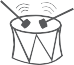 NARRATOR	(In a hushed voice) Everything was quiet now as they gathered around the fire warming their hands and hooves. (Loudly) Suddenly, there was an explosion of bright, brilliant light in the sky above them.     Play a few cymbal crashes.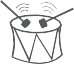 CHEEKY	Smash!RASCAL	Bash!SCAMP	Crash!The shepherds and sheep fall to the ground, covering their eyes in fear.NARRATOR	The shepherds and sheep fell to the ground, covering their eyes in fear.Angel Gabriel and the host of angels appear.ALL ANGELS	Do not be afraid!NARRATOR	These are angels. They had some news for the shepherds.Song 4.	HELLO SHEPHERDS!	CD track 4/111	Hello, hello shepherds! Hello, don’t be afraid! Hello, hello shepherds,We’ve got some special news to tell you all today.CHORUS And it’s GOOD, it’s GREAT,It’s news that cannot wait, God has sent His son,It’s GOOD, it’s GREAT,It’s news that cannot wait, He’s been born for everyone!2	Repeat Verse 1CHORUS3	Repeat Verse 1We’ve got some special news to tell you all today.Words and Music by Gaynor Boddy and Rebecca Kincaid© 2022 Out of the Ark Ltd, Middlesex TW12 2HD CCLI Song No. 7191380ANGEL GABRIELI am the Angel Gabriel.NARRATOR	The Angel Gabriel was God’s messenger and brought them tidings of great joy.ANGEL GABRIELToday a Saviour is born for you and for everyone.NARRATOR	The Son of God had been born in Bethlehem and was lying in a manger. The shepherds’ hearts were filled with joy. They couldn’t wait to go and visit Him.CHEEKY	Yes! I knew it! A party at last!The shepherds, sheep and angels exit. The Star enters.NARRATOR	This is a star. In the skies above planet earth it shone, twinkling brightly in the night.STAR	Hello world.NARRATOR	It wasn’t just any old star. In fact, it was very special.STAR	I have important work to do.NARRATOR	This is a king. Balthasar enters with his camel. NARRATOR	And another king.Melchior enters with his camel. Once Melchior is on stage, Caspar enters with his camel.CASPAR	And me! BALTHASAR	That makes three. MELCHIOR	Three kings.The camels have the kings’ gifts of gold, frankincense and myrrh with them. The kings step forward and bow to the audience as their names are said by the narrator.NARRATOR  Their names were Balthasar, Melchior and Caspar and they were very wise men. They had travelled from faraway lands in the East, following the star.STAR	That’s me!NARRATOR	The kings had been studying secretly for many years and they knew what this very special star meant.(Loudly)CHORUS We packed our gold and frankincense and myrrh, Looked for our camels high and low,We packed our gold and frankincense and myrrh, Shouted to our camels: ‘HURRY UP, IT’S TIME TO GO!’2	Repeat Verse 1CHORUSWords and Music by Gaynor Boddy and Rebecca Kincaid© 2022 Out of the Ark Ltd, Middlesex TW12 2HD CCLI Song No. 7191381The short instrumental at the end of the song could be used to have the wise men and camels running around collecting their things and panicking, or going off on their journey – around the stage, off the stage and then back on ready for the next bit of dialogue.NARRATOR	It had taken a long time for the kings and their camels to get to Bethlehem over the dry, dusty desert.CAMEL 1	Stomp, stomp, stomp.CAMEL 2	Trudge, trudge, trudge.CAMEL 3	Plod, plod, plod.ALL CAMELS	Ache, ache, ache!NARRATOR	The kings knew that the star would lead them to the special baby, the Son of God. They had brought Him gifts.Balthasar and Melchior’s camels hand them their gifts.BALTHASAR	I bring gold.MELCHIOR	I bring frankincense.Caspar digs around in his pocket and brings out his sandwich.CASPAR	I bring a cheese sandwich. Whoopsie, that’s my lunch! (His camel gives him the myrrh) I bring myrrh.STAR	I will guide you.NARRATOR	But when the star stopped, they were confused. Were they in the right place?BALTHASAR	A stable?MELCHIOR	It’s a mistake.CASPAR	Are you sure, Star?STAR	Very.NARRATOR	It seemed impossible that the Son of God would be born in a stable.BALTHASAR	I expected a palace. MELCHIOR	I expected a big party. CASPAR	I expected fireworks.NARRATOR	But as they approached the stable, all was peaceful and quiet.The manger (with baby Jesus inside) is brought on and Mary and Joseph enter and stand next to it. The shepherds, sheep (including The Party Sheep) and angels come on.NARRATOR	This is the baby Jesus.The kings kneel by the manger.NARRATOR	When the kings saw the baby, they knew they were in the right place and they were full of joy. They gave Him their gifts of gold, frankincense and myrrh.The kings step forward one after another and place their gifts by the manger.NARRATOR	They all stood in silence, watching the sleeping baby bathed in a warm glow. Nobody needed to say a single word. Soft stillness surrounded them all. Shh.SHEPHERD 1	Peace.SHEPHERD 2	Quiet.SHEPHERD 3	Joy.There is a quiet moment as everyone smiles down at the manger and then Cheeky, Rascal and Scamp step forward and say loudly:CHEEKY	Now the Son of God has been born, we need to tell the world!RASCAL	Celebrate, sing and praise Him!SCAMP	And shout it from the rooftops. At last, it’s…ALL CAST	PARTY TIME!The other cast members come back on stage bringing party hats and streamers etc. to give out before the next song starts.Some whistles, tambourines and shakers would be a great addition to the introduction and the gap before Verse 2 to give a real party feel.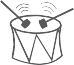 CD track 6/13Clap your hands to Him (clap, clap, clap),Bring praises to Jesus,Stamp your feet and sing (stamp, stamp, stamp). (Repeat)2	Repeat Verse 1CHORUSWords and Music by Gaynor Boddy and Rebecca Kincaid© 2022 Out of the Ark Ltd, Middlesex TW12 2HD CCLI Song No. 7191382THE END!NARRATORThis is Bethlehem. Look how crowded it is!Song 1.BETHLEHEM IS BARMY TONIGHT!	CD track 1/81Bethlehem’s gone bonkers, Bethlehem’s gone mad, Everywhere is busyAnd the queues are really bad. Tons and tons of people,It’s a crazy sight,Bethlehem is barmy tonight!2Repeat Verse 1Bethlehem is barmy tonight!Words and Music by Gaynor Boddy and Rebecca Kincaid© 2022 Out of the Ark Ltd, Middlesex TW12 2HD CCLI Song No. 7191377NARRATORBethlehem was even more crowded than usual because the ruler ofthe land had sent out a decree.Song 3.BAA BAA BOOGIE	CD track 3/101Baa, baa, baa, baa boogie, Wiggle my tail and turn around, Baa, baa, baa, baa boogie,Jump up and down and touch the ground! Baa, baa, baa, baa boogie,Wiggle my tail and turn around, Baa, baa, baa, baa boogie,Jump up and down and touch the ground!Fluffy little sheep moving to the beat, Boogie woogie here, boogie woogie there, Fluffy little sheep moving to the beat,Oh yeah!DANCE INSTRUMENTALSong 5.A VERY SPECIAL SECRET	CD track 5/12(Quietly)1We know a very special secret (shh!),We know a very special bit of news,We’re very wise and very clever,We looked at the star and knew what to do.